                     																	                                                   Office of Procurement 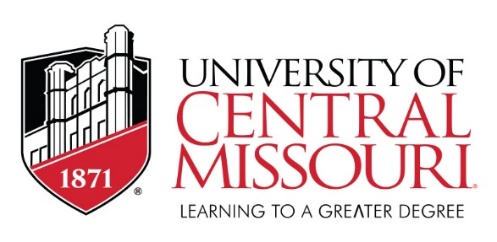 Request for Solicitation FormThis form shall be utilized when requesting goods or services in excess of $5,000.Requestor: (The individual requesting the goods or services): Department: Needs Goods or Services by:  (Once the solicitation is posted, please allow for a minimum of thirty (30) days.)What is the proposed contract term: One Time Purchase or  Multiple years (e.g. Initial One-Year Term with up to Four One-Year Optional Renewal Periods)This requirement is (Select all that apply):     Revenue Generating        Expenditure       Software      If expenditures are required, enter the budget number. What is the estimated project cost over the life of the Contract, including renewals? $   (For requirements greater than $350,000, the Board of Governors approval is required.)Scope of Work/Services Development (The Office of Procurement will work with the requestor/department if more information is needed.)Please provide a narrative for the purpose of the Solicitation including the departmental need for the requirement.Please provide a list of possible vendors, a minimum of three (3) is required.Vendor Name, Contact Name, and Email Address:Please detail the desired pricing structure for the Goods or Services (e.g. fixed sum, unit pricing for use as needed, etc. and frequency (e.g. monthly, weekly, annually). Please provide any other information that should be considered.Please provide the Goods or Services specifications. (Information must be in complete sentences and you may attach a separate document).